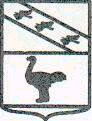 Администрация города ЛьговаКурской областиРАСПОРЯЖЕНИЕ           от     30.12.2022        №  734-рОб утверждении  плана контрольных мероприятий по внутреннему муниципальному  финансовому контролю  на 2023 год.	В соответствии со статьей 269.2 Бюджетного кодекса Российской Федерации, Федеральным стандартом внутреннего государственного (муниципального) финансового контроля «Планирование проверок, ревизий и обследований», утвержденным Постановлением Правительства Российской Федерации от 27.02.2020 № 208:Утвердить план контрольных мероприятий по внутреннему муниципальному финансовому контролю в  на 2023 год (приложение № 1).Контроль  за исполнением настоящего распоряжения оставляю за собой.Распоряжение вступает в силу со дня его подписания и подлежит размещению на официальном сайте муниципального образования «Город Льгов» Курской области в сети «Интернет». Глава города Льгова                      				А.С. КлемешовПЛАН КОНТРОЛЬНЫХ МЕРОПРИЯТИЙ Администрации города Льгова по внутреннему муниципальному финансовому контролю на 2023 годПриложение № 1Утверждено                                                                                                              распоряжениемадминистрации города Льгова                                                                                                                                       от  30.12.2022  № 734-р№ п/пТема контрольного мероприятияНаименование объекта контроляПроверяемый период Период начала проведения контрольного мероприятия1.Проверка соблюдения законодательства Российской Федерации и иных правовых актов о контрактной системе в сфере закупок товаров, работ, услуг для обеспечения муниципальных нужд.Муниципальное бюджетное дошкольное образовательное учреждение « Детский сад  № 1 г. Льгова»2022 г.1-2  квартал 2.Проверка предоставления и использования субсидий, предоставленных из бюджета муниципального образования « Город Льгов», и их отражение в бухгалтерском учете и бухгалтерской (финансовой) отчетности. Проверка достоверности отчета об исполнении муниципального задания.Муниципальное бюджетное дошкольное образовательное учреждение « Детский сад  № 9 г. Льгова»2022 г.1-2 квартал3.Проверка соблюдения законодательства Российской Федерации и иных правовых актов о контрактной системе в сфере закупок товаров, работ, услуг для обеспечения муниципальных нужд.Муниципальное бюджетное общеобразовательное  учреждение « Средняя общеобразовательная школа   № 3 г. Льгова»2022 – истекший период 2023 г.2-3  квартал4.Проверка предоставления и использования субсидий, предоставленных из бюджета муниципального образования « Город Льгов», и их отражение в бухгалтерском учете и бухгалтерской (финансовой) отчетности. Проверка достоверности отчета об исполнении муниципального задания.Муниципальное бюджетное дошкольное образовательное учреждение « Детский сад  № 2 г. Льгова»2022 г.3-4 квартал5.Проверка достоверности отчета о реализации муниципальной программы « Формирование современной городской среды в городе Льгове Курской области». Проверка осуществления расходов бюджета Муниципального образования « Город Льгов» на реализацию муниципальной программы.Администрация города Льгова Курской области2022 г.4 квартал